 Задания для развития речи и познавательных способностей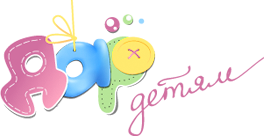                у детей  5-6 летТЕМАТИЧЕСКИЙ ЦИКЛ «Зима. Зимние забавы».Побеседуйте с ребенком о времени года, которое наступило. Повторите вместе с ним ответ на вопрос: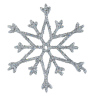 -Какое время года наступило? -Наступила ЗИМА.На прогулке понаблюдайте за зимними изменениями в природе. Помогите ребенку запомнить приметы зимы:- земля покрыта снегом, лужи, реки и озера покрыты льдом;- стало холодно, на улице мороз;- дуют сильные ветры, метели, снегопады; по земле стелется поземка;- ночи стоят длинные, а дни короткие;- люди надели теплую, зимнюю одежду; - солнце светит, но не греет;- дети катаются на санках, на лыжах, на коньках, на ледянках и снегокатах, строят снежные крепости и играют в снежки.Игра «Считай и называй» Попросите ребенка посчитать до пяти:Одна снежинка, две снежинки, три снежинки, четыре снежинки, пять снежинок.Один комок, два комка,..Одна льдинка, две льдинки,.. Один сугроб, два сугроба,.. Один снеговик, два снеговика,…Прочитайте ребенку сказку С. Маршака «Двенадцать месяцев». Выясните, запомнил ли он, сколько месяцев в каждом времени года? Учите их названия.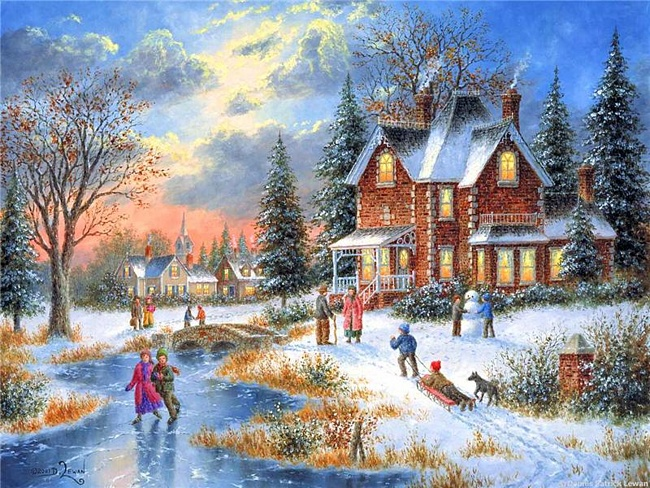 Игра «Повтори, не ошибись»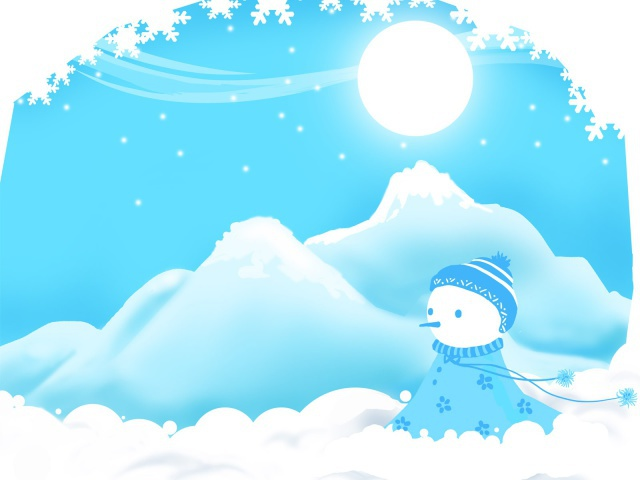 (развиваем у ребенка фонематический слух)КАТОК- МОТОК- ЛИСТОКМОТОК-ЛИСТОК-КАТОКЛИСТОК-МОТОК-КАТОКМОТОК-КАТОК-ЛИСТОК и т.д.Игра «Где лежит снег?»  Гуляя с ребенком, обратите внимание на то, где лежит снег и попросите ребенка ответить на ваши вопросы. Следите за правильным употреблением предлога «НА».- Ты вокруг посмотри, где снежок лежит, скажи!- Снег лежит НА скамейке (на песочнице, на горке, на качелях, на площадке, на крыше, на веточках, на заборе, на урне и т.д.).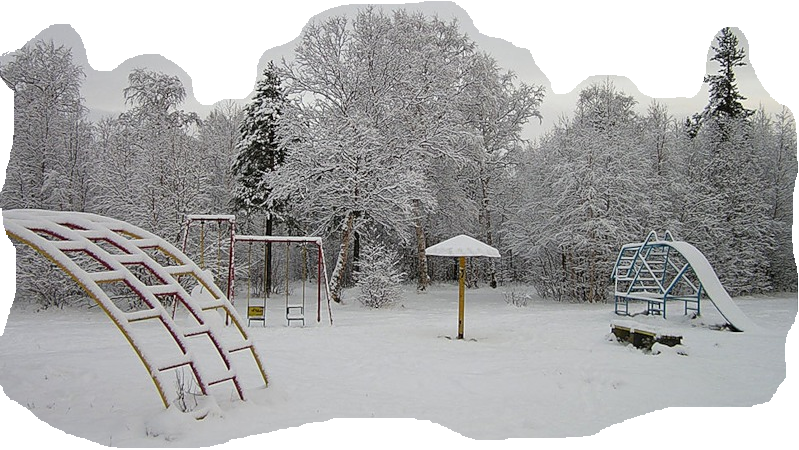 Игра « Откуда сметем снег?» Следите за правильным употреблением предлогов «С», «СО». Гуляя с ребенком сметайте ладошкой снег сами или попросите сделать это ребенка, уточните, откуда смели снег?- Снег смели СО скамейки ( с забора, с песочницы, с горки, с качели, с лопатки,... и т.д.).Игра «Закончи предложение»Чтобы не замерзнуть, надо надеть............................................Зимой покрываются льдом.......................................................Зимой все встречают................................................................. Декабрь, январь, февраль-это.................................................. Если снег принести домой, то................................................... Зимой на улице не увидишь.....................................................Игра «Удивительная Зима» Попросите ребенка закончить ваши фразы словами «удивительный», «восхитительный» (-ая, -ный, -ное).Зима- зимушка у нас - ...................................(удивительная).И сугробы у нее - ...........................................(удивительные).А снежинки у нее - ........................................(удивительные).Даже утро у нее - ...........................................(удивительное).Даже льдинка у нее .....................................(удивительная).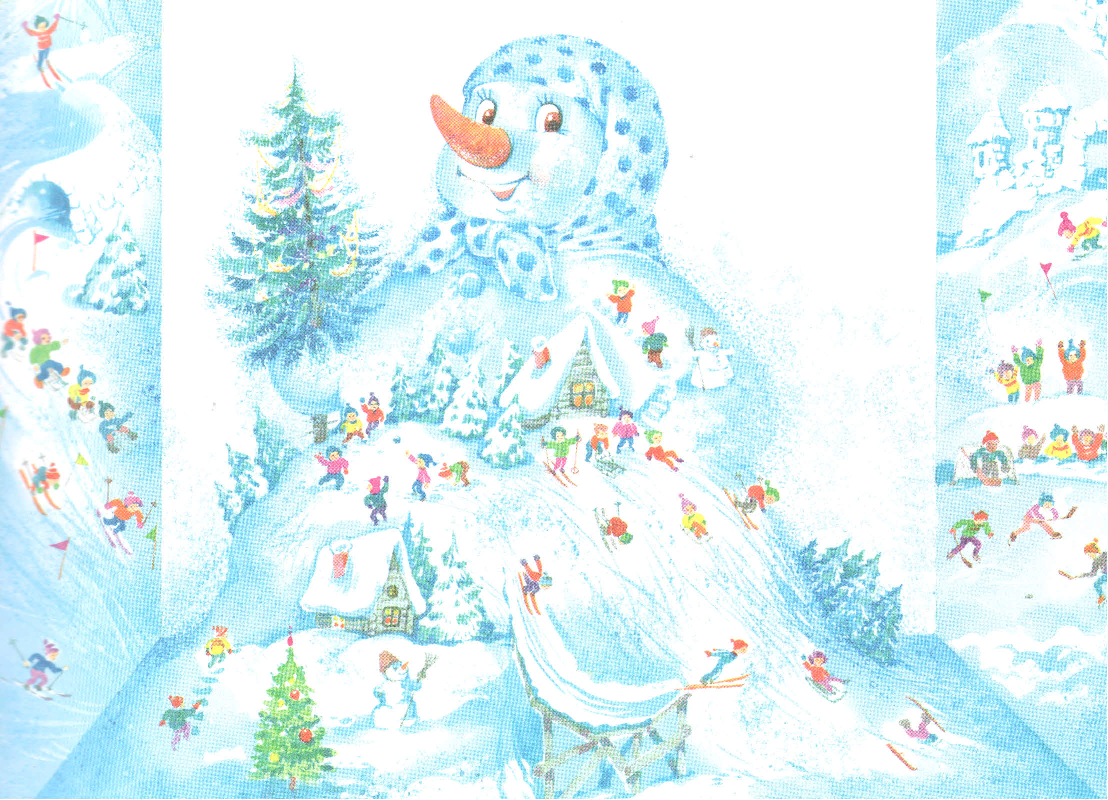 ЗИМА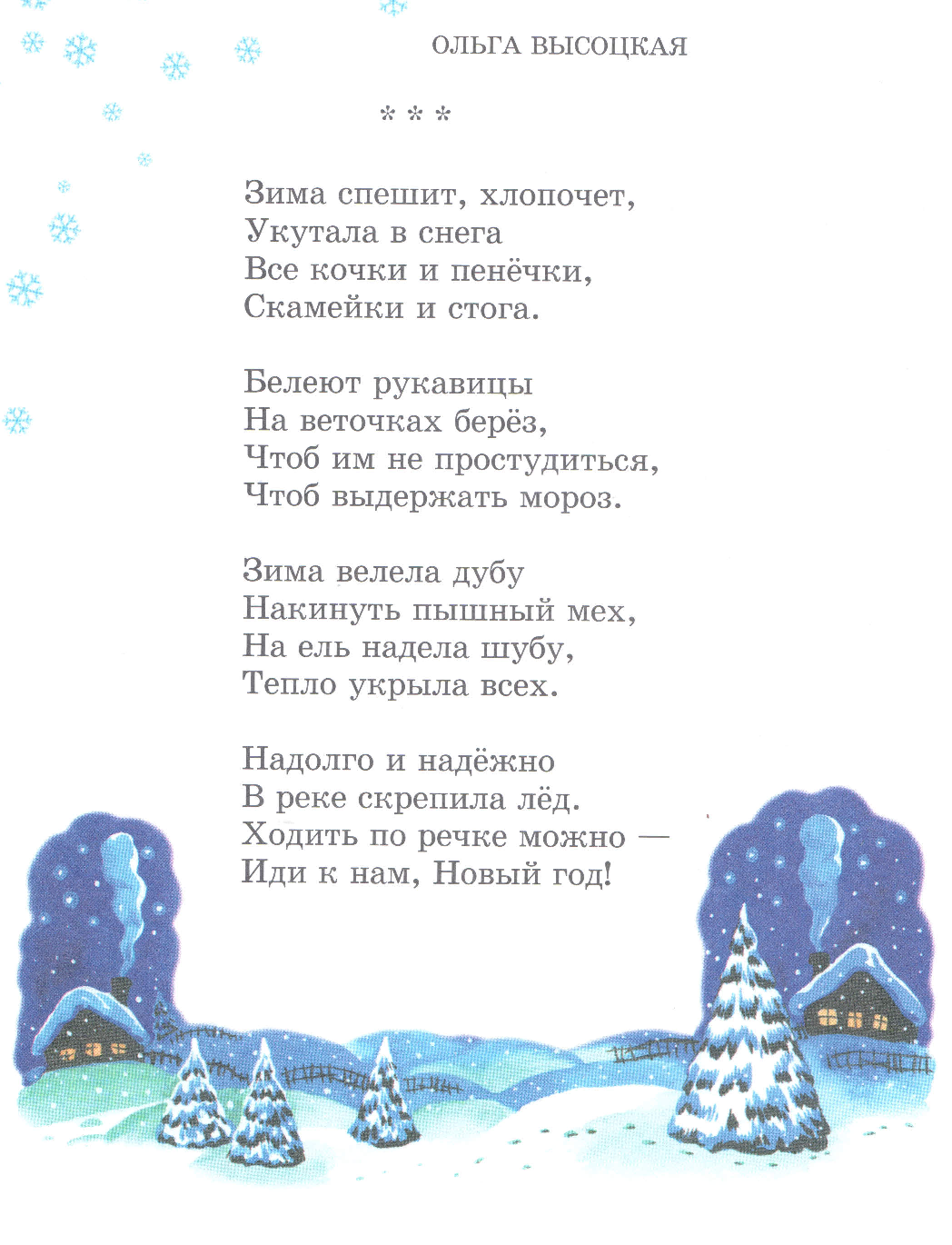 На картине у зимы всё бело от снега: Поле, дальние холмы, изгородь, телега.Но порой блеснут на ней, Средь поляны ватной, красногрудых снегирейСолнечные пятна. ( В.Лунин )ЗИМУШКА-ЗИМА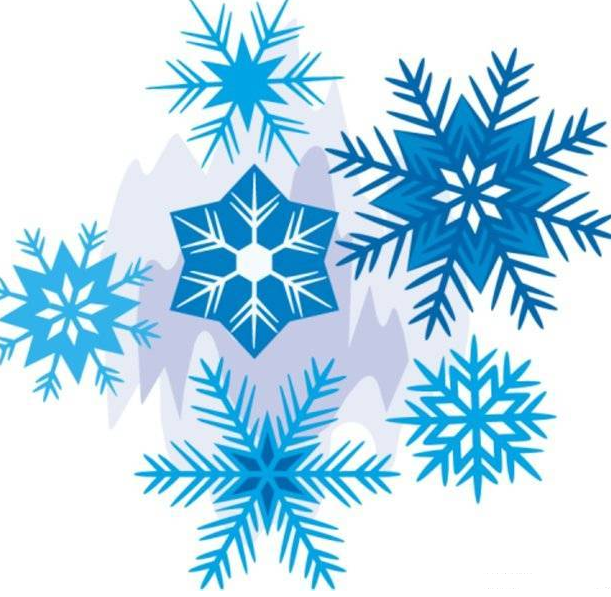 В ледяной карете мчится зимушка-зимаВетер крыльями стучится в сонные дома.Расцветают скверы, парки снежной белизной.И мороз возводит арки над тропой лесной.( Т.Бокова)БЕЛЫЕ СТИХИ Снег кружится, 
Снег ложится - 
Снег! Снег! Снег! 
Рады снегу зверь и птица
И, конечно, человек!Рады серые синички: 
На морозе мерзнут птички, 
Выпал снег - упал мороз! 
Кошка снегом моет нос. 
У щенка на черной спинке
Тают белые снежинки.Тротуары замело, 
Все вокруг белым-бело: 
Снего-снего-снегопад! 
Хватит дела для лопат, 
Для лопат и для скребков, 
Для больших грузовиков.Снег кружится, 
Снег ложится - 
Снег! Снег! Снег! 
Рады снегу зверь и птица
И, конечно, человек!Только дворник, только дворник
Говорит: - Я этот вторник
Не забуду никогда! 
Снегопад для нас - беда! 
Целый день скребок скребет, 
Целый день метла метет. 
Сто потов с меня сошло, 
А кругом опять бело! 
Снег! Снег! Снег! (С. Михалков)ВЬЮГА-ЗАВИРУХАВсё белым-бело от пуха! 
Нет порядка во дворе. 
Крутит вьюга-завируха 
Белым снегом в декабре. 
Крутит, мутит, завывает, 
Стонет, охает, поёт! 
Снег в сугробы навивает, 
Погулять нам не даёт! ( Г. Лагздынь)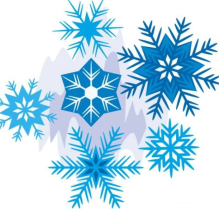 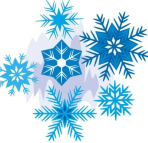 ДЕКАБРЬИдёт декабрь, старик седой,
С косматой белой бородой,
А вслед за ним летит гурьбой
Снежинок серебристых рой!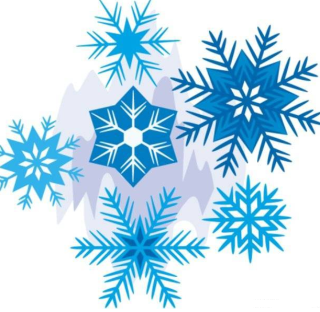 Танцуют, падают, кружат
Украсить этот мир спешат,
Преображают все кругом:
Стал белым сад, и сквер, и дом!И санки с горки вниз летят!
И строить бабу все хотят!
Кругом веселье, кутерьма,
Ура! В наш край пришла зима! (М. Казарина)ЖИВОЙ СНЕЖОККто-то стукнул к нам в окно 
Тихо еле, еле… 
За окном темно-темно 
От пурги метели.«Кто там? - я спросить хотел
И кого вам надо?» 
Вдруг снежок к нам залетел
В форточку из сада.Оказалось, он живой, 
С крыльями и головой! 
Сел он к маме на плечо – 
Запушённый, белый.Догадались мы, о чём 
Песенку запел он: 
«Я влетел сюда не зря!
Приютите снегиря!» (Е. Тараховская)ГОЛОЛЕДМама торопясь идёт.
Раз!
И мама – мамалёт.
Папа быстренько идёт.
Оп!
И папа – папалёт.
Кто-то бодро так идёт.
Бах!
И кто-то – ктотолёт.
Разный дядятётелёт
Оттого, что гололёд.…Лучше медленно идти,
Если скользко на пути.А. СметанинЗАГАДКИ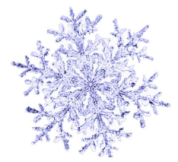 Ни ведерка, ни кисти, ни рук,А побелит все крыши вокруг. (Зима) Л. Сандлер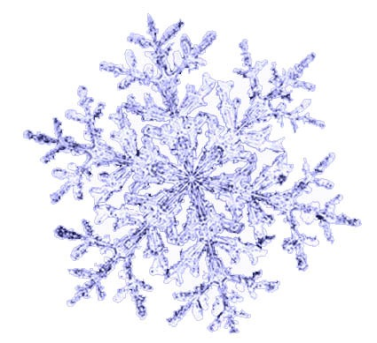 Странная звездочка с неба упала мне наладошку- И тут же пропала…….(Снежинка)Л. СандлерЗапорошила дорожки, разукрасила окошки,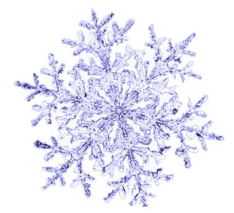 Радость людям подарила И на санках прокатила. (Зима)Г. Авенесова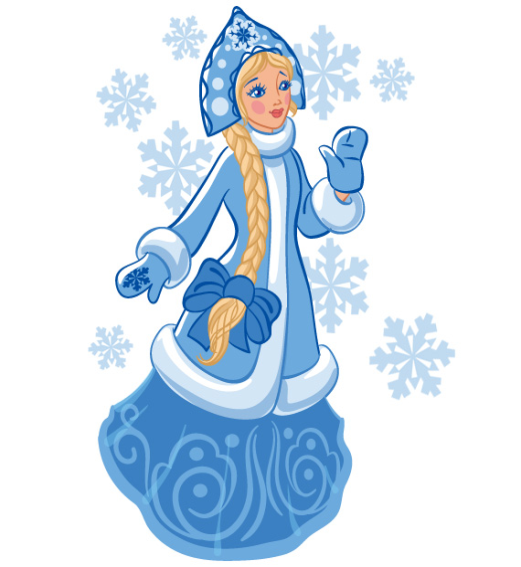 Красна девица грустна:ей не нравится весна,Ей на солнце тяжко! Слезы льет, бедняжка! (Снегурочка)А. Шибаев